Publicado en Madrid el 22/03/2018 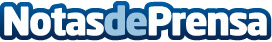 Travel Lockers se estrena en Madrid con consignas inteligentes para viajerosCon una app innovadora y facilidad de uso, ofrece el cuidado y seguridad de las pertenencias mientras sus dueños disfrutan de la ciudad ligeros de peso. Durante 2018 inaugurará más locales en otras localidades turísticas españolas, incluyendo también un servicio de mayordomo virtual
Datos de contacto:Casual Comunicaciónwww.casualcom.esNota de prensa publicada en: https://www.notasdeprensa.es/travel-lockers-se-estrena-en-madrid-con Categorias: Nacional Viaje Madrid Entretenimiento Turismo Emprendedores E-Commerce Dispositivos móviles http://www.notasdeprensa.es